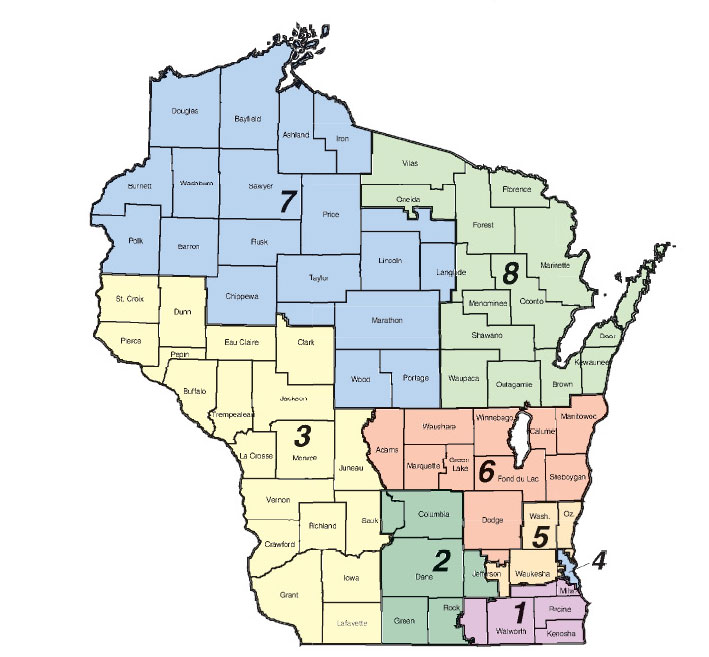 Wisconsin Congressional Districts – US House of Representatives